ОПРОСНЫЙ ЛИСТ ДЛЯ ПОДБОРА ФЛАНЦЕВОГО ПОГРУЖНОГО НАГРЕВАТЕЛЯ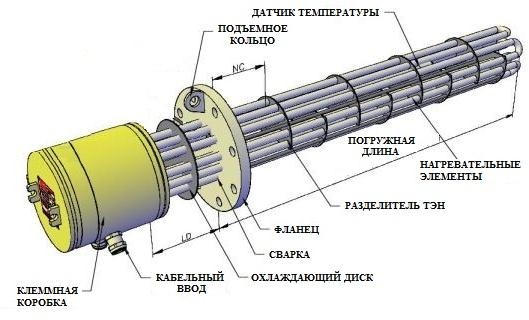 Описание характеристик и требованийОписание характеристик и требований1. Назначение: □ Разогрев	□ Поддержание температуры	□ Защита от замерзания1. Назначение: □ Разогрев	□ Поддержание температуры	□ Защита от замерзания2. Нагреваемая среда:  	2. Нагреваемая среда:  	3. Технические параметры:Взрывоопасность: □ Да	□ НетЗона: □ IIA	□IIB	□IICТемпературный класс: □T1 □T2 □T3 □T4 □T5 □T6Минимальная температура окр. среды 	°СПлотность 	кг/м3Теплоёмкость 	_ кДж/кг КМинимальный объём продукта 	нм3/часМаксимальный объём продукта 	нм3/часТребуемая температура продукта 	°СМаксимальная температура продукта 	°СМинимальная температура включения 	_ °СОграничение по мощности: □ Нет □ Да 	кВтНапряжение питания: □ 220В 1Ф □ 380В 3Ф□ 660В 3ФОграничение по габаритам: □ Нет □ ДаПогружная длина не более 	мм* Фланец: DN 	PN 	* Максимальная погружная длина – 3300 мм4. Резервуар:Исполнение:	□ Горизонтальное	□ ВертикальноеИсполнение:	□ Горизонтальное	□ ВертикальноеДиаметр 	м	Длина (высота) 	м	Толщина стенки 	ммДиаметр 	м	Длина (высота) 	м	Толщина стенки 	ммТеплоизоляция: □ Нет	□ Маты из минеральной ваты толщиной 	мм	□ Другое 	Теплоизоляция: □ Нет	□ Маты из минеральной ваты толщиной 	мм	□ Другое 	7. Шкаф управления: □ Без шкафа	□ Контакторный (ВКЛ/ВЫКЛ)	□ Тиристорный (плавное регулирование)7. Шкаф управления: □ Без шкафа	□ Контакторный (ВКЛ/ВЫКЛ)	□ Тиристорный (плавное регулирование)Расстояние от шкафа управления до подогревателя 	мРасстояние от шкафа управления до подогревателя 	м6. Дополнительная информация 	6. Дополнительная информация 	Заполненный опросный лист просьба отправить на e-mal: info@tenmash.byЗаполненный опросный лист просьба отправить на e-mal: info@tenmash.by